liste de courses vocabulairevitlökailsmörbeurreölbièrekaffecafémoröttercarottesflingor, sädesslagcéréalessvampchampignonschokladchocolatcitronercitronsgräddecrème fraîchevatteneauscharlottenlökéchalottemjölfarineostfromagefrukterfruitskakor, tårtorgâteauxoljahuileskinkajambonfruktjuicejus de fruitketchupketchupmjölklaitlinserlentillesgrönsakerlégumesmajonnäsmayonnaisesenapmoutardesockersucretonfiskthonköttviandevinägervinaigreäpplenpommessaltselpepparpoivrekorvsaucissonrisrizpotatispommes de terrekycklingpouletfiskpoissonpurjolökpoireauxbrödpainpastapâtesnötternoixäggœufslökoignonsvinvintomatertomatesyoghurtyaourtstethépersiljapersil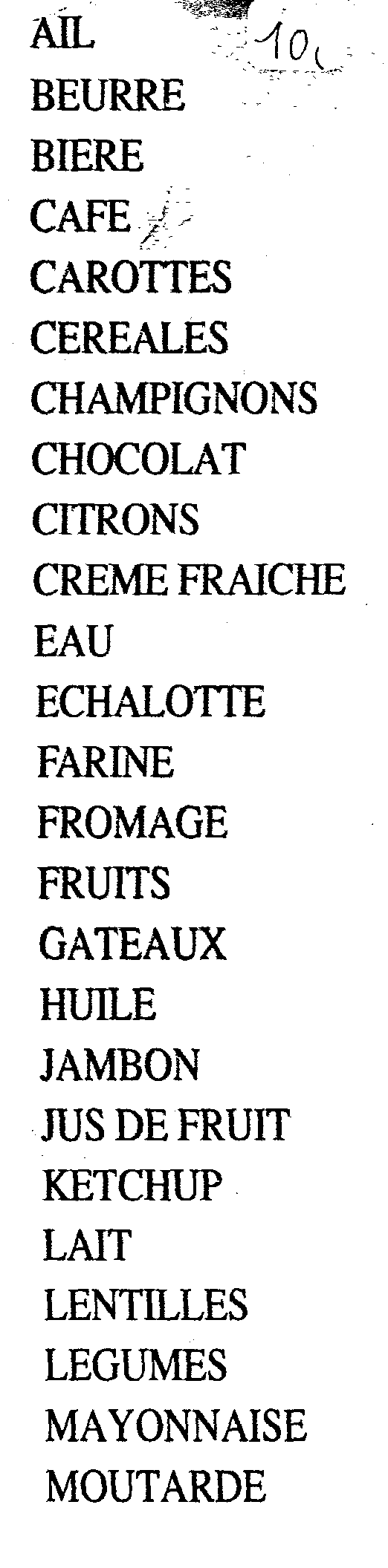 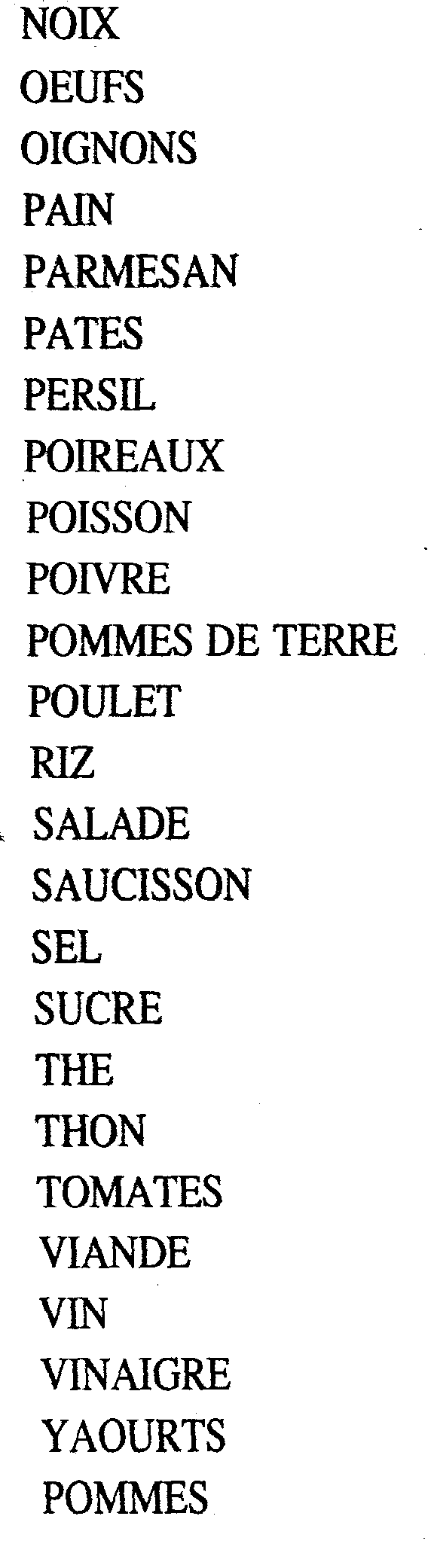 